ELEVATOR PITCH TEMPLATE 
FOR NETWORKING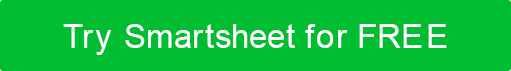 NAME OF PRESENTERPREPARED BYTITLEDATECONTACTPROMPTSRESPONSESWho are you?  Job status, educational background, specialty, etc.Who is your target audience?  Hiring manager, personal contact, business contact, etc.What is your topic?  Job seeking, new product, new service, creative pitch, etc.What is your ask?  Interview, job, advancement, follow-up meeting, etc.Write your complete elevator pitch here:Write your complete elevator pitch here:Additional notes / comments:Additional notes / comments:DISCLAIMERAny articles, templates, or information provided by Smartsheet on the website are for reference only. While we strive to keep the information up to date and correct, we make no representations or warranties of any kind, express or implied, about the completeness, accuracy, reliability, suitability, or availability with respect to the website or the information, articles, templates, or related graphics contained on the website. Any reliance you place on such information is therefore strictly at your own risk.